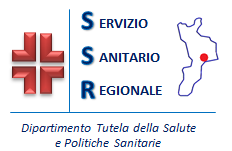 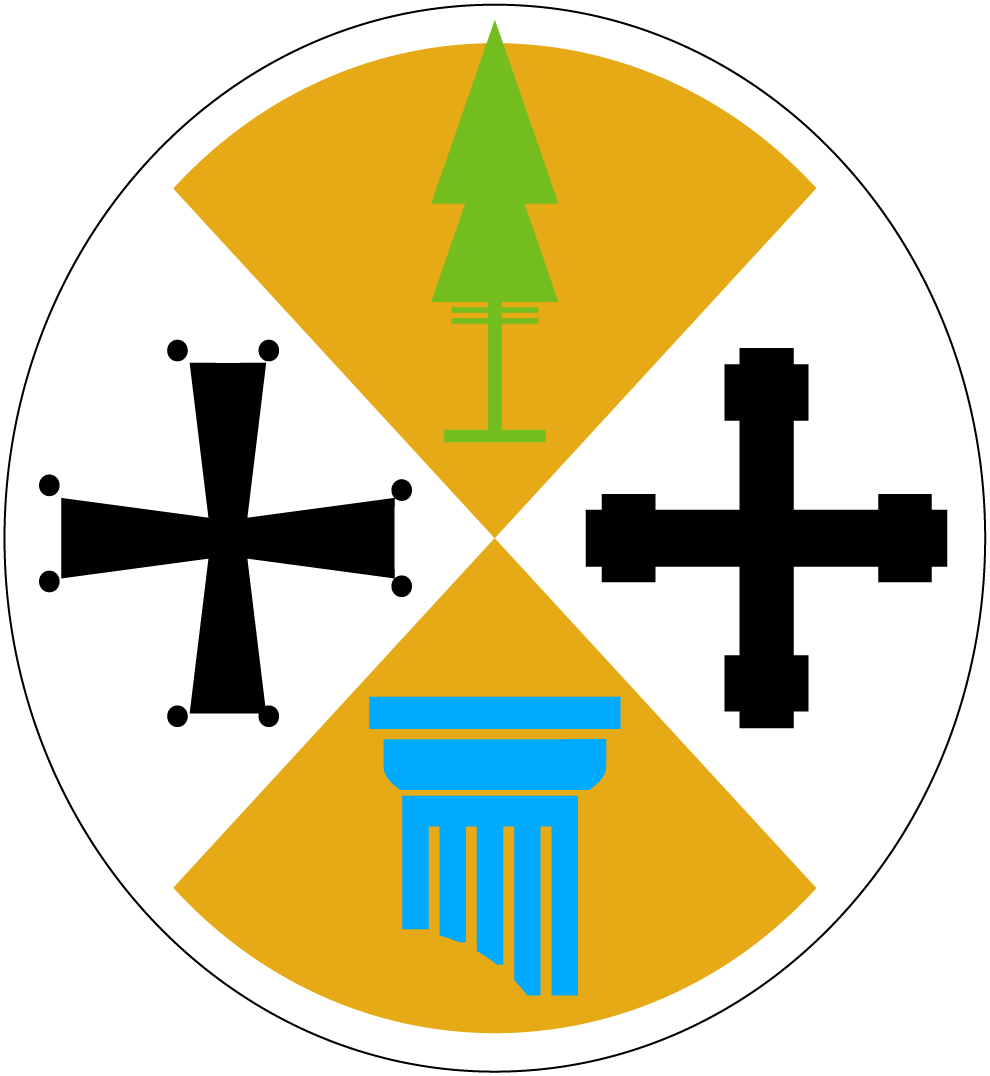 Procedura aperta di carattere comunitario, ai sensi degli artt. 58 e 60 del D.Lgs. 50/2016 s.m.i., volta all’affidamento della fornitura di Dispositivi Medici per l’apparato urogenitale suddivisa in in 78 (settantotto) lotti– durata 60 mesi –importo a base d’asta €   1.064.535,00  IVA esclusa.- N. GARA 7760052DICHIARAZIONI INTEGRATIVE E DOCUMENTAZIONE A CORREDO(resa e sottoscritta ai sensi degli artt. 46 e 47 del D.P.R. 445/2000 e s.m.i.)Il sottoscritto ________________________________________ nato a ____________________________ il ____________________ in qualità di (carica sociale)______________________________________della società _________________________________________________________________________sede legale __________________________________________________________________________sede operativa _______________________________________________________________________n. telefono ______________________________ n. fax __________________________________ Codice Fiscale ______________________________ Partita IVA ________________________________ E-MAIL: ___________________________________________________________________________________PEC: ______________________________________________________________________________________di seguito denominata “Impresa”D I C H I A R ASOTTO LA PROPRIA RESPONSABILITÀ1. dati anagrafici e di residenza dei seguenti soggetti cessati dalla carica nell’anno antecedente la data di pubblicazione del bando:Titolare e direttore tecnico (per l’impresa individuale); soci e direttore tecnico (per le società in nome collettivo); soci accomandatari e direttore tecnico (per le società in accomandita semplice); membri del consiglio di amministrazione cui sia stata conferita la legale rappresentanza, di direzione o di vigilanza o soggetti muniti di poteri di rappresentanza, di direzione o di controllo, direttore tecnico o socio unico persona fisica, ovvero socio di maggioranza in caso di società con meno di quattro soci (per gli altri tipi di società o consorzio) (art. 80 – comma 3 del D. L vo 50/2016 e s.m.i.)____________________________________________________________________________________________________________________________________________________________________________________________________________________________________________che nei confronti dei soggetti di cui al punto 1 non sono state emesse condanne penali di cui all’art. 80 – comma 1 – del D. L vo 50/2016 e s.m.i. ovveroche sono state emesse in via definitiva le seguenti condanne penali di cui all’art. 80 – comma 1 – del D. L vo 50/2016 e s.m.i. nei confronti del/i soggetto/i di seguito indicato/i __________________________________________________________________________________________________________________________________________________________________ovverodichiara che il reato è stato depenalizzato ovvero quando è intervenuta la riabilitazione ovvero quando il reato è stato dichiarato estinto dopo la condanna ovvero in caso di revoca della condanna medesima_______________________________________________________________________N.B.: l'estinzione del reato (che consente di non dichiarare la relativa decisione di condanna) non è automatica per il mero decorso del tempo, ma deve essere formalizzata in una pronuncia espressa del giudice dell'esecuzione penale, che è l'unico soggetto al quale l'ordinamento attribuisce il compito di verificare la sussistenza dei presupposti e delle condizioni per la relativa declaratoria, con la conseguenza che, fino a quando non intervenga tale provvedimento giurisdizionale, non può legittimamente parlarsi di "reato estinto" (cfr. tra le altre, Consiglio di Stato, sez. III, 29 maggio 2017, n. 2548, nonché Consiglio di Stato, sez. III, n. 4118/2016; Consiglio di Stato, sez. V, n. 3105/2015) e, di conseguenza, il concorrente, a pena di esclusione, non è esonerato dalla dichiarazione dell'intervenuta condanna;e che vi è stata completa ed effettiva dissociazione ai sensi dell’art. 80 – comma 3 del D.Lgs. 50/2016 nei termini di seguito indicati: ____________________________________________________________________________________________________________________________________________________________________________________________________________________________________________2. che, con riferimento alla presente gara, non ha presentato offerta in più di un raggruppamento o consorzio, ovvero singolarmente e quale componente di un raggruppamento o consorzio;3. (eventuale in caso di RTI costituiti o costituendi) che, a corredo dell’offerta congiunta sottoscritta da tutte le Imprese raggruppande/costituende (o dall’Impresa capogruppo in caso di R.T.I. già costituiti), la ripartizione dell’oggetto contrattuale all’interno del R.T.I. (fornitura e/o servizi che saranno eseguiti da ciascuna singola Impresa componente l’R.T.I./Consorzio) è la seguente:___________________________________________________ (denominazione Impresa) – Mandataria/Capogruppo ______________________ (descrivere attività e/o servizi) _____ (%)____________________________________________________ (denominazione Impresa) – Mandante __________________________________ (descrivere attività e/o servizi) _____ (%)____________________________________________________ (denominazione Impresa) – Mandante __________________________________ (descrivere attività e/o servizi) _____ (%)____________________________________________________ (denominazione Impresa) – Mandante __________________________________ (descrivere attività e/o servizi) _____ (%)4. (inoltre, in caso di R.T.I. o di Consorzi ordinari costituendi) che in caso di aggiudicazione si impegna a costituire R.T.I./Consorzio conformandosi alla disciplina di cui all’art. 48 del D.Lgs. 50/2016, conferendo mandato collettivo speciale con rappresentanza all’impresa qualificata mandataria la quale stipulerà il Contratto in nome e per conto delle mandanti/consorziate;5. che non sussiste la causa interdittiva di cui all’art. 35 del d.l. n. 90/2014, convertito in legge 11 agosto 2014, n. 114 (ovvero di non essere società o ente estero, per il quale, in virtù della legislazione dello Stato in cui ha sede, non è possibile l’identificazione dei soggetti che detengono quote di proprietà del capitale o comunque il controllo oppure che nei propri confronti sono stati osservati gli obblighi di adeguata verifica del titolare effettivo della società o dell’ente in conformità alle disposizioni del D. Lgs. 21 novembre 2007, n. 231).6. che, ai sensi delle disposizioni di cui all'articolo 1-bis comma 14 della legge 18 ottobre 2001 n. 383:questa Impresa non si è avvalsa di piani individuali di emersione;oppurequesta Impresa si è avvalsa di piani individuali di emersione e ha concluso il periodo di emersione.7. che, ai fini dell’eventuale verifica del rispetto della normativa della legge n. 68/99, l’Ufficio competente a cui rivolgersi è:Ovveroche l’Impresa, essendo società con meno di 15 dipendenti, non è assoggettabile agli obblighi della legge 12 marzo 1999, n. 68;8. che, ai fini della verifica sull’accertamento degli obblighi relativi al pagamento delle Imposte e Tasse, il competente Ufficio è9. che ai fini della richiesta del Certificato Fallimentare, il Tribunale competente, SezioneFallimentare è il seguente:10. di non incorrere nelle cause di esclusione di cui all’art. 80, comma 5 lett. f-bis) e f-ter) del Codice11. remunerativa l’offerta economica presentata giacché per la sua formulazione ha preso atto e tenuto conto:a) delle condizioni contrattuali e degli oneri compresi quelli eventuali relativi in materia di sicurezza, di assicurazione, di condizioni di lavoro e di previdenza e assistenza in vigore nel luogo dove devono essere svolte le prestazioni;b) di tutte le circostanze generali, particolari e locali, nessuna esclusa ed eccettuata che possono avere influito o influire sia sulla prestazione dei servizi/fornitura, sia sulla determinazione della propria offerta.12. di accettare il patto di integrità, allegato alla documentazione di gara (art. 1, comma 17, della l. 6 novembre 2012 n. 190);13. di essere edotto degli obblighi derivanti dal codice di comportamento adottato dalla stazione appaltante con deliberazione del Direttore Generale n. 1568 del 30/12/2013 e si impegna, in caso di aggiudicazione, ad osservare e a far osservare ai propri dipendenti e collaboratori gli articoli del suddetto codice, pena la risoluzione del contratto;14. accetta, ai sensi dell’art. 100, comma 2 del Codice, i requisiti particolari per l’esecuzione del contratto nell’ipotesi in cui risulti aggiudicatario;15. si impegna a sottoscrivere la dichiarazione di conformità agli standard sociali minimi di cui all’allegato I al decreto del Ministero dell’Ambiente e della Tutela del Territorio e del Mare del 6 giugno 2012, allegata al contratto;16. accetta, senza condizione o riserva alcuna, tutte le norme e disposizioni contenute nella documentazione di gara di cui alle premesse del presente disciplinare di gara; 17. (Per gli operatori economici che presentano la cauzione provvisoria in misura ridotta, ai sensi dell’art. 93, comma 7 del Codice): di attestare il possesso del requisito previsto dall’art. 93, comma 7 del Codice e allega copia conforme della relativa certificazione;18. di allegare il certificato rilasciato dalla stazione appaltante attestante la presa visione dello stato dei luoghi in cui deve essere eseguita la prestazione;19. indica i seguenti dati: domicilio fiscale ……………………………………………………………; ………………………………………………………… codice fiscale ………………….…………, partita IVA ………………..……….; ai fini delle comunicazioni di cui all’art. 76, comma 5 del Codice, indirizzo PEC: …………………………………………………………………………….20. autorizza qualora un partecipante alla gara eserciti la facoltà di “accesso agli atti”, la stazione appaltante a rilasciare copia di tutta la documentazione presentata per la partecipazione alla gara;ovveronon autorizza, qualora un partecipante alla gara eserciti la facoltà di “accesso agli atti”, la stazione appaltante a rilasciare copia dell’offerta tecnica e delle spiegazioni che saranno eventualmente richieste in sede di verifica delle offerte anomale, in quanto coperte da segreto tecnico/commerciale. Tale dichiarazione dovrà essere adeguatamente motivata e comprovata ai sensi dell’art. 53, comma 5, lett. a), del Codice;21. attesta di essere informato, ai sensi del nuovo Regolamento UE 679/2016 (codice in materia di protezione dei dati personali) che i dati personali raccolti saranno trattati, anche con strumenti informatici, esclusivamente nell’ambito del procedimento per il quale la dichiarazione viene resa.22. (Per gli operatori economici ammessi al concordato preventivo con continuità aziendale di cui all’art. 186 bis del RD 16 marzo 1942 n. 267): dichiarazione sostitutiva con la quale il legale rappresentante dell’impresa ammessa alla procedura di concordato preventivo con continuità aziendale, ai sensi dell’art. 80, co. 5, lett. b), e dell’art. 110, comma 3 del Codice, ad integrazione di quanto indicato nella parte III, sez. C, lett. d) del DGUE indica gli estremi del provvedimento di ammissione al concordato e del provvedimento di autorizzazione a partecipare alle gare, rilasciati dal Tribunale di …………….……………….; nonché di non partecipare alla gara quale mandataria di un raggruppamento temporaneo di imprese e che le altre imprese aderenti al raggruppamento non sono assoggettate ad una procedura concorsuale ai sensi dell’art. 186 bis, comma 6 della legge fallimentare;23. Documentazione a corredoIl concorrente allega:23.1 PASSOE di cui all’art. 2, comma 3.2, delibera n. 111 del 20 dicembre 2012 dell’AVCP relativo al concorrente; in aggiunta, nel caso in cui il concorrente ricorra all’avvalimento ai sensi dell’art. 49 del Codice, anche il PASSOE relativo all’impresa ausiliaria; 23.2 documento, in originale o copia autentica, attestante la garanzia provvisoria con allegata dichiarazione concernente l’impegno di un fideiussore di cui all’art. 93, comma 8 del Codice;23.3 ricevuta di pagamento del contributo a favore dell’A.N.AC. di € XXX23.4 Documentazione ulteriore per i soggetti associati:Per i consorzi stabili, consorzi di cooperative e di imprese artigiane atto costitutivo e statuto del consorzio in copia autentica, con indicazione delle imprese consorziate, qualora gli stessi non siano rinvenibili mediante accesso alla banca dati della Camera di Commercio;Per i raggruppamenti temporanei già costituiti mandato collettivo irrevocabile con rappresentanza conferito alla mandataria per atto pubblico o scrittura privata autenticata, con indicazione del soggetto designato quale mandatario, nella forma prescritta, prima della data di presentazione dell’offerta.dichiarazione in cui si indica, ai sensi dell’art. 48, comma 4 del Codice, le parti del servizio/fornitura che saranno eseguite dai singoli operatori economici riuniti o consorziati.Per i consorzi ordinari o GEIE già costituitiatto costitutivo e statuto del consorzio o GEIE in copia autentica, con indicazione del soggetto designato quale capogruppo.dichiarazione in cui si indica, ai sensi dell’art. 48, comma 4 del Codice, le parti del servizio/fornitura che saranno eseguite dai singoli operatori economici riuniti o consorziati.Per i raggruppamenti temporanei o consorzi ordinari o GEIE non ancora costituitidichiarazione resa da ciascun operatore economico attestante:a. l’operatore economico al quale, in caso di aggiudicazione, sarà conferito mandato speciale con rappresentanza o funzioni di capogruppo;b. l’impegno, in caso di aggiudicazione, ad uniformarsi alla disciplina vigente con riguardo ai raggruppamenti temporanei o consorzi o GEIE ai sensi dell’art. 48 comma 8 del Codice conferendo mandato collettivo speciale con rappresentanza all’impresa qualificata come mandataria che stipulerà il contratto in nome e per conto delle mandanti/consorziate;c. dichiarazione in cui si indica, ai sensi dell’art. 48, comma 4 del Codice, le parti del servizio/fornitura che saranno eseguite dai singoli operatori economici riuniti o consorziati;Per le aggregazioni di imprese aderenti al contratto di rete: se la rete è dotata di un organo comune con potere di rappresentanza e soggettività giuridica copia autentica del contratto di rete, redatto per atto pubblico o scrittura privata autenticata, ovvero per atto firmato digitalmente a norma dell’art. 25 del d.lgs. n. 82/2005, con indicazione dell’organo comune che agisce in rappresentanza della rete;dichiarazione, sottoscritta dal legale rappresentante dell’organo comune, che indichi per quali imprese la rete concorre;dichiarazione che indichi le parti del servizio o della fornitura che saranno eseguite dai singoli operatori economici aggregati in rete;Per le aggregazioni di imprese aderenti al contratto di rete: se la rete è dotata di un organo comune con potere di rappresentanza ma è priva di soggettività giuridica copia autentica del contratto di rete, redatto per atto pubblico o scrittura privata autenticata, ovvero per atto firmato digitalmente a norma dell’art. 25 del CAD, recante il mandato collettivo irrevocabile con rappresentanza conferito alla impresa mandataria; qualora il contratto di rete sia stato redatto con mera firma digitale non autenticata ai sensi dell’art. 24 del CAD, il mandato nel contratto di rete non può ritenersi sufficiente e sarà obbligatorio conferire un nuovo mandato nella forma della scrittura privata autenticata, anche ai sensi dell’art. 25 del CAD;dichiarazione che indichi le parti del servizio o della fornitura che saranno eseguite dai singoli operatori economici aggregati in rete;Per le aggregazioni di imprese aderenti al contratto di rete: se la rete è dotata di un organo comune privo del potere di rappresentanza o se la rete è sprovvista di organo comune, ovvero, se l’organo comune è privo dei requisiti di qualificazione richiesti in caso di RTI costituito: copia autentica del contratto di rete, redatto per atto pubblico o scrittura privata autenticata ovvero per atto firmato digitalmente a norma dell’art. 25 del CAD con allegato il mandato collettivo irrevocabile con rappresentanza conferito alla mandataria, recante l’indicazione del soggetto designato quale mandatario e delle parti del servizio o della fornitura che saranno eseguite dai singoli operatori economici aggregati in rete; qualora il contratto di rete sia stato redatto con mera firma digitale non autenticata ai sensi dell’art. 24 del CAD, il mandato deve avere la forma dell’atto pubblico o della scrittura privata autenticata, anche ai sensi dell’art. 25 del CAD (o in alternativa)in caso di RTI costituendo: copia autentica del contratto di rete, redatto per atto pubblico o scrittura privata autenticata, ovvero per atto firmato digitalmente a norma dell’art. 25 del CAD, con allegate le dichiarazioni, rese da ciascun concorrente aderente al contratto di rete, attestanti:a. a quale concorrente, in caso di aggiudicazione, sarà conferito mandato speciale con rappresentanza o funzioni di capogruppo;b. l’impegno, in caso di aggiudicazione, ad uniformarsi alla disciplina vigente in materia di raggruppamenti temporanei;c. le parti del servizio o della fornitura che saranno eseguite dai singoli operatori economici aggregati in rete.Il mandato collettivo irrevocabile con rappresentanza potrà essere conferito alla mandataria con scrittura privata.Qualora il contratto di rete sia stato redatto con mera firma digitale non autenticata ai sensi dell’art. 24 del CAD, il mandato dovrà avere la forma dell’atto pubblico o della scrittura privata autenticata, anche ai sensi dell’art. 25 del CAD.24. -qualora i lavoratori che opereranno per lo svolgimento dell’attività oggetto del presente appalto, svolgano mansioni a rischio per la salute e sicurezza propria o di terzi in caso di uso di alcol, di cui all’allegato 1 del provvedimento del 16 marzo 2006, della Conferenza Permanente Stato Regioni, che è stata effettuata nei loro confronti la sorveglianza sanitaria per verificare sia l’assenza di uso occasionale di alcol (ai sensi dell’art. 15 della legge 30 marzo 2001), sia l’assenza di alcol dipendenza (ai sensi dell’art. 41 comma 4 del D.Lgs. 81/2008);25. -qualora i lavoratori che opereranno per lo svolgimento dell’attività oggetto del presente appalto, svolgano mansioni a rischio per la salute e sicurezza propria o di terzi in caso di uso di droghe, previste nell’elenco del provvedimento, della Conferenza Unificata del 30/10/2007 (Intesa, ai sensi dell'articolo 8, comma 6, della legge 5 giugno 2003, n. 131, in materia di assenza di tossicodipendenza), che è stata effettuata nei loro confronti la sorveglianza sanitaria finalizzata alla verifica di assenza di assunzione di sostanze psicotrope e stupefacenti (ai sensi dell’art. 41 comma 4 del D.Lgs. 81/2008).26. di essere informato, ai sensi e per gli effetti del nuovo Regolamento UE 679/2016 (codice in materia di protezione dei dati personali), che i dati personali raccolti saranno trattati, anche con strumenti informatici, esclusivamente nell’ambito del procedimento per il quale la presente dichiarazione viene resa, anche in virtù di quanto espressamente specificato nel Disciplinare di gara relativo alla presente gara, che qui si intende integralmente trascritto;27. di essere a conoscenza che la Stazione appaltante si riserva il diritto di procedere a verifiche, anche a campione, in ordine alla veridicità delle dichiarazioni;28. di non trovarsi in qualunque altra situazione che determini per espressa previsione normativa l’esclusione dalla gara e/o l’incapacità a contrarre con la Pubblica Amministrazione;29. di essere consapevole che, qualora fosse accertata la non veridicità del contenuto della presente dichiarazione, questa Impresa verrà esclusa dalla procedura ad evidenza pubblica per la quale è rilasciata, o, se risultata aggiudicataria, decadrà dalla aggiudicazione medesima la quale verrà annullata e/o revocata, e la Stazione appaltante; inoltre, qualora la non veridicità del contenuto della presente dichiarazione fosse accertata dopo la stipula del Contratto, questa potrà essere risolta di diritto dalla Stazione appaltante ai sensi dell’art. 1456 cod. civ.Il Sottoscritto _________________________________________ nato a__________________________il ___________________ nella sua qualità di ________________________________________________DICHIARAai sensi del d.p.r. 445/2000 e s.m.i. che i fatti, stati e qualità precedentemente riportati corrispondono a verità Data, _________________                                            Timbro della Società e firma del legale Rappresentante/Procuratore N.B. Alla presente dichiarazione deve essere allegata copia fotostatica di un documento di identità in corso di validità del soggetto firmatarioN.B. Qualora la documentazione venga sottoscritta dal “procuratore/i” della società ed dovrà essere allegata copia della relativa procura notarile (GENERALE O SPECIALE) o altro documento da cui evincere i poteri di rappresentanza.Ufficio ProvincialeIndirizzoIndirizzoCAPCAPCittàPECPECTel.Tel.N O T EN O T ESede competenteIndirizzoIndirizzoCAPCAPCittàPECPECTel.Tel.N O T EN O T ESede competenteIndirizzoIndirizzoCAPCAPCittàPECPECTel.Tel.N O T EN O T E